ГЛАВА БЕРЕЗОВСКОГО РАЙОНА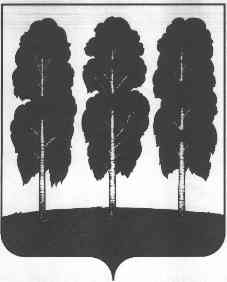 ХАНТЫ-МАНСИЙСКОГО АВТОНОМНОГО ОКРУГА – ЮГРЫПОСТАНОВЛЕНИЕ от  28.01.2020                                                                                                               № 5пгт. БерезовоО награждении В соответствии с постановлением главы Березовского района от 22 мая   2019 года № 28 «Об учреждении поощрений главы Березовского района и признании утратившими силу некоторых муниципальных правовых актов   главыБерезовского района», на основании решения Комиссии по поощрениям главы Березовского района (протокол от 28 января 2020 года № 3): 1. Поощрить Благодарственным письмом главы Березовского района Абаева Вячеслава Сергеевича, ведущего экономиста отдела экономики и прогнозирования комитета по экономической политике администрации Березовского района за добросовестный труд, высокие достижения в профессиональной деятельности и  значительный  вклад в социально-экономическое развитие Березовского района.2. Отделу по бухгалтерскому учету и отчетности администрации Березовского района выплатить  5 000 (пять тысяч) рублей, в том числе НДФЛ, за счет средств местного бюджета согласно постановлению главы Березовского района от 22 мая  2019 года № 28 «Об учреждении поощрений главы Березовского района и признании утратившими силу некоторых муниципальных правовых актов   главы Березовского района» лицу, указанному в пункте 1 настоящего постановления.3. Опубликовать настоящее постановление в газете «Жизнь Югры» и разместить на официальном веб-сайте органов местного самоуправления Березовского района.4. Настоящее постановление вступает в силу после его подписания. 5. Контроль за исполнением настоящего постановления оставляю за собой.Глава района                                                                                                  В.И. Фомин